ЧЕРКАСЬКА ОБЛАСНА РАДАГОЛОВАР О З П О Р Я Д Ж Е Н Н Я17.08.2021                                                                                        № 316-рПро нагородження Почесноюграмотою Черкаської обласної радиВідповідно до статті 56 Закону України «Про місцеве самоврядування
в Україні», рішення обласної ради від 25.03.2016 № 4-32/VІІ «Про Почесну грамоту Черкаської обласної ради» (зі змінами):1. Нагородити Почесною грамотою Черкаської обласної ради:за багаторічну сумлінну працю у галузі охорони здоров'я, відданість своїй справі, активну громадянську позицію та з нагоди 30-ї річниці незалежності України:2. Контроль за виконанням розпорядження покласти на заступника керуючого справами виконавчого апарату, начальника загального відділу ГОРНУ Н. В. та управління юридичного забезпечення та роботи з персоналом виконавчого апарату обласної ради.Заступник голови		С. ЛІСОВИЙВОВКВікторію Іванівну–завідувача Катеринопільської підстанції Звенигородської станції екстреної (швидкої) медичної допомоги;ЖУРБУОлега Олександровича–завідувача відділення серцево-судинної хірургії КНП «Черкаський обласний кардіологічний центр Черкаської обласної ради»;КОВАЛЕНКОСвітлану Анатоліївну–головного бухгалтера підрозділу бухгалтерського обліку та фінансової діяльності КНП «Черкаський обласний онкологічний диспансер Черкаської обласної ради»;КОЛІСНИКЮлію Анатоліївну–фельдшера з медицини невідкладних станів Смілянської станції екстреної (швидкої) медичної допомоги;КОНОНЕНКОЛюдмилу Володимирівну–лікаря з медицини невідкладних станів (бригад екстреної (швидкої медичної допомоги та виїзних консультативних бригад) Черкаської станції екстреної (швидкої) медичної допомоги;КРИВДУІрину Іванівну–фельдшера з МНС (бригад екстреної (швидкої) медичної допомоги та виїзних консультативних бригад) Золотоніської підстанції Лівобережної станції екстреної (швидкої) медичної допомоги;МІХАЙЛІСАЄвгенія Григоровича–фельдшера з медицини невідкладних станів (бригад екстреної (швидкої медичної допомоги та виїзних консультативних бригад) Уманської станції екстреної (швидкої) медичної допомоги;МОРОЗЛюбов Василівну–старшого лікаря оперативно-диспетчерського управління КНП «Обласний центр екстреної медичної допомоги та медицини катастроф Черкаської обласної ради»;ПЕРЕКУПКУТетяну Петрівну–фельдшера з МНС (з інформування бригад екстреної (швидкої) медичної допомоги про виклик екстреної медичної допомоги) оперативно-диспетчерського управління КНП «Обласний центр екстреної медичної допомоги та медицини катастроф Черкаської обласної ради»;ЧЕПУРНУОльгу Василівну–фельдшера з МНС (бригад екстреної (швидкої) медичної допомоги та виїзних консультативних бригад) Черкаської станції екстреної (швидкої) медичної допомоги.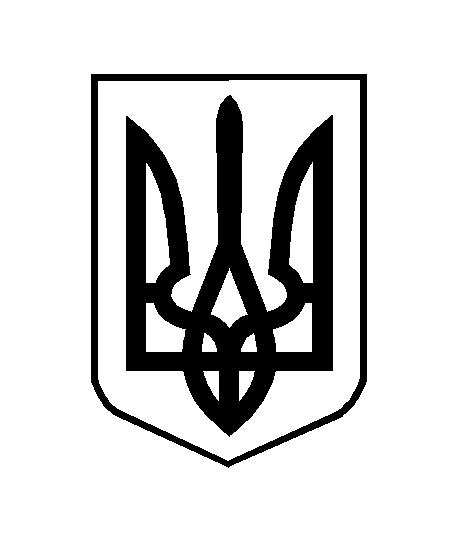 